МКУ Новосибирского района «ЦБС» Центральная районная библиотека Галерея славы Новосибирского районаВыполнили интернациональный долг(Участники боевых действий в ДРА жители Новосибирского района)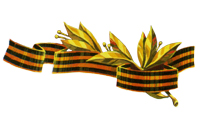 p. п. Краснообск, 2014Участники боевых действий в Республике Афганистан – жители Новосибирского района: [список ] / В. Н. Панарина . – Краснообск, 2014. – 7 с. – (Галерея славы Новосибирского района)Составитель: Панарина В. Н. В пособие собраны сведения о жителях Новосибирского района, принимающих участие в боевых действиях в Демократической Республике Афганистан в 1979 – 1989 гг.Материал расположен в алфавитном порядке, содержит следующие сведения:Фамилию, имя, отчество;Год рождения;Годы службы в Республике Афганистан;Воинское звание;Правительственные награды;Место проживания«Я преклоняюсь перед Вами,Кто в землю лег и, кто живой.Острее чувствую с годамиИ боль, и подвиг Ваш святой»Михаил ВдовинАвдокушина Светлана Викторовна. Род. 28.01.64 г. Служила в Республике Афганистан в 04.11.87-11.07.88 г. Рядовая. Медсестра. Живет в с. Марусино.Артемов Валерий Петрович. Род. в 1967 г. Живет в р. п. Краснообск.Баннов Сергей Петрович. Родился 22.02.60 г. Служил в Республике Афганистан в 1979-1980 гг. Живет в с. Боровое.Блюм Юрий Вильгельмович. Род. В 1962 г. Служил в Республике Афганистан в 04.82-12.83 г. Сержант. Живет в с. Криводановка.Байтимиров Бессимбай Абрамович. Род 22.02.57 г. Живет в п. Озерный. Базаров Каримжон Махамаджанович. Род. 26.07.63 г. Служил в Республике Афганистан в 04.82-11.83 гг. Сержант.Награды: Грамота Президиума Верховного Совета СССР за мужество и воинскую доблесть. Живет в с. Ярково.Бездетко Дмитрий Алексеевич. Род. 21.06.56 г. Служил в Республике Афганистан в 04.85-05.85 гг. Ст. прапорщик. Живет в с. Ярково.Белоусов Александр Николаевич. Род. в 1959 г. Живет в р. п. Краснообск.Брытков Сергей Николаевич. Род. в 1969 г. Живет в р. п. Краснообск.Вахонин Виктор Тимофеевич. Род. 18.12.63 г. Служил в Республике Афганистан в 28.06.82-28.04.84 гг. Живет в с. Ленинское. Войтов Геннадий Николаевич. Род. в 1961 г. Живет в р. п. Краснообск.Гаранин Олег Сергеевич. Род. В 1955 г. Служил в Республике Афганистан в 01.06.84-19.04.86 г. Подполковник. Живет в с. Криводановка.Ермолаев Андрей Николаевич. Род. 11.04.68 г. Служил в Республике Афганистан в 22.10.86-13.06.88 гг. Сержант. Награды: - медаль ««Воину-интернационалисту от благодарного афганского народа», медаль «70 лет ВС СССР». Живет в с. Новошилово.Даурцев Сергей Васильевич. Род. в 1961 г. Живет в р. п. Краснообск.Дотхоев Мухаметдин. Майор. Награда: орден Красной Звезды. Живет в п. Новолуговое.Жуков Андрей Евгеньевич. Род. в 1968 г. Служил в Республике Афганистан в 03.11.87-05.06.88 гг. Рядовой. Награды: - медаль «Воину-интернационалисту от благодарного афганского народа», «медаль «70 лет ВС СССР». Живет в с. Марусино. Запольский Александр Геннадьевич. Род. в 1962 г. Служил в Республике Афганистан в 10.05.81-18.12.82 гг. Рядовой. Награды: - медаль «Воину-интернационалисту от благодарного афганского народа», медаль «70 лет ВС СССР». Живет в с. Марусино.Ильиных Виктор Алексеевич. Род. 27.10.1962 г. Служил в Республике Афганистан в 1983 г. Живет в с. Боровое.Клиндухов Олег Викторович. Род. в 1969 г. Рядовой.Живет в с. Марусино.Киян Сергей Николаевич. Род. 23.10.66 г. Служил в Республике Афганистан в 10.85-05.87 гг. Сержант. Живет в с. Плотниково.Левкин Владимир Моисеевич. Ст. прапорщик. Живет в с. Криводановка.Лушников Анатолий Викторович. Род. 08.06.68 г. Служил в Республике Афганистан в 04.02.87-18.06.88 гг. Рядовой. Живет в с. Ленинское.Мардуев Юнус Мурадуллаевич. Род. в 1965 г. Живет в р. п. Краснообск.Машанов Виктор Владимирович. Род. в 1967 г. Живет в с. Марусино.Милютин Игорь Викторович. Род. в 1967 г. Живет в р. п. Краснообск.Мосолов Анатолий Михайлович. Род. 11.02.55 г. Живет в д. п. Мочище.Мустахов Петр Федорович. Род. 01.01.58 г. Служил в Республике Афганистан в 26.11.86-10.01.89 гг. Ст. прапорщик. Награды: медаль «За отвагу», медаль «За боевые заслуги». Живет в с. Ярково.Назеев Валерий Иванович. Род. 30.01.1961 г. Служил в Республике Афганистан в 1982-1984 гг. Рядовой. Живет в п. Железнодорожный.Новоженин Николай Иванович. Род. 02.02.63 г. Служил в Республике Афганистан в 01.08.87-20.05.88 гг. Ст. лейтенант. Живет в с. Плотниково.Нецманов Андрей Дмитриевич. Служил в Республике Афганистан в 02.87-03.87 гг. Рядовой. Награды: медаль «Воину-интернационалисту от благодарного афганского народа», медаль «70 лет ВС СССР», медаль «Воину-интернационалисту от благодарного афганского народа». Живет в с. Ярково.Остапчук Сергей Анатольевич. Род. в 1968 г. Служил в Республике Афганистан в 05.12.88-05.02.89. Старшина. Награды: медаль «Воину-интернационалисту от благодарного афганского народа». Живет в с. Марусино.Панафин Сергей Николаевич. Род в 1963 г. Служил в Республике Афганистан в 12.82-12. 84 гг. Ефрейтор. Награды: медаль «Воину-интернационалисту от благодарного афганского народа». Живет в с. Криводановка.Петрищев Евгений Витальевич. Род. в 1967 г. Служил в Республике Афганистан в 05.11.86-10.06.88 гг. Рядовой. Награды: - медаль «Воину-интернационалисту от благодарного афганского народа», медаль «За отвагу». Живет в с. Криводановка.Парфенов Сергей Михайлович. Род. 29.11.59 г. Живет в д. п. Мочище.Планкин Игорь Евгеньевич. Род. 27.06.66 г. Служил в Республике Афганистан в 18.04.86-22.08.86 гг. Старшина. Живет в с. Ярково.Романов Валерий Викторович. Род. в 1958 г. Живет в р. п. Краснообск.Рыжков Виктор Евстафьевич. Род. в 1963 г. Живет в с. Криводановка.Сатанин Алексей Викторович. Род. 15.04.67 г. Служил в Республике Афганистан в 18.05.85-12.08.87 гг. Награды: Грамота Президиума Верховного Совета СССР за мужество и воинскую доблесть. Живет в с. Шилово.Сидоров Виктор Александрович. Род. в 1954 г. Живет в с. Криводановка.Скоркин Александр Иванович. Род. в 1964 г. Служил в Республике Афганистан в 05.83-05.85 гг. Рядовой. Награды: медаль «Воину-интернационалисту от благодарного афганского народа», медаль «70 лет ВС СССР». Живет в с. Криводановка.Стецура Андрей Павлович. Род. в 1962 г. Майор медицинской службы. Награжден орденом Красной Звезды. Живет в р. п. Краснообск.Стецура Елена Александровна. Род. в 1965 г. Прапорщик медиц. cлужбы. Живет в р. п. Краснообск.Суханов Олег Николаевич. Род. в 1968 г. Служил в Республике Афганистан в 05.87-20.01.89 гг. Гв. рядовой. Награды: медаль «Воину-интернационалисту от благодарного афганского народа». Живет в с. Криводановка.Тарсуков Сергей Александрович. Род. в 1960 г. Живет в р. п. КраснообскТерехин Игорь Юрьевич. Род. в 1961 г. Служил в Республике Афганистан в 14.10.85-20.04.87 гг. Рядовой. Награды: медаль «70 лет ВС СССР». Живет в с. Криводановка.Тершуков Сергей Владимирович. Род. в 1969 г. Служил в Республике Афганистан в 06.01.88-10.08.88 гг. Награды: медаль «Воину-интернационалисту от благодарного афганского народа». Живет в с. Криводановка.Фейт Андрей Викторович. Служил в Республике Афганистан в 1981 г. Награды: медаль «Воину-интернационалисту от благодарного афганского народа». Живет в с. Боровое.Форленко Анатолий Дмитриевич. Род. 16.04.62 г. Служил в Республике Афганистан в 17.11.80-29.04.82 гг. Награды: медаль «Воину-интернационалисту от благодарного афганского народа», «Грамота Президиума Верховного Совета СССР за мужество и воинскую доблесть». Живет в с. Новошилово.Целиков Сергей Владимирович. Род. в 1959 г. Живет в р. п. Краснообск.Шевченко Юрий Иванович. Род. 23.01.62 г. Ст. прапорщик. Живет в п. Озерный.Эйгерис Виталий Иванович, 1967 г. Живет в р. п. Краснообск.Юров Юрий Юрьевич. Род. в 1962 г. Служил в Республике Афганистан в 06.88 – 03.89 гг. Рядовой. Награды: медаль «70 лет ВС СССР». Живет в с. Криводановка.Язвенко Сергей Валерьевич. Род. в 1965 г. Служил в Республике Афганистан в 05.02.85-14.11.86. Старшина. Награды: медаль «Воину-интернационалисту от благодарного афганского народа», медаль «70 лет ВС СССР», «отличник СА», «парашютист – отличник», специалист 1 класса. Живет в с. Марусино.